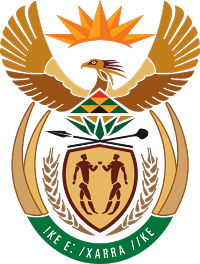 MINISTRY FOR COOPERATIVE GOVERNANCE AND TRADITIONAL AFFAIRSREPUBLIC OF SOUTH AFRICANATIONAL ASSEMBLYQUESTIONS FOR WRITTENQUESTION NUMBER 2017/2211DATE OF PUBLICATION:  18 AUGUST 2017Mr H C C Kruger (DA) to ask the Minister of Cooperative Governance and Traditional Affairs:On what date was the last inspection for possible structural damages of the Windsor Water Tower situated in the Ekurhuleni Metropolitan Municipality, (b) who conducted the inspection, (c) what were the findings, (d) by what date will repairs to the tower take place and (e) what is the projected cost of repairs? NW2443EReply: The following response was provided by the Gauteng Department of Cooperative Governance Human Settlements and Traditional Affairs:The last inspection was conducted in the previous financial year.The inspection was conducted by Rod Rankine. The above mentioned tower is in Sunnyridge and gives supply to all higher laying area in the vicinity. During the assessment of structural defects of Primrose reservoir to allow for repairs, the structural Engineer also gave comments after inspections. The structural engineer confirmed that the tower still has remaining useful life and that there must be structural repairs to improve conditions.Ekurhuleni Metro Municipality through the quantum leap project intended to increase the storage capacity of most of water reservoirs. It planned that another water tower be built adjacent to the existing tower with greater volumes and retention periods. Consultants have been appointed for the design of critical reservoirs including Sunnyridge and upon completion the Metro will go on tender for the appointment of contractor.It is projected that the cost for repairs could be 45% of building new water tower, but the Municipality will still have challenges of capacity.